Publicado en Vitoria-Gasteiz el 03/06/2020 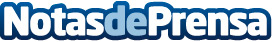 ZIGOR se convierte en 'proveedor exclusivo mundial' para SCHNEIDER ELECTRIC de soluciones industrialesLa relación con la multinacional francesa consolida el liderazgo global de ZIGOR en este tipo de soluciones industriales, basadas en regulación de tensión que mejoran la calidad del suministro eléctrico, y que generará un crecimiento porcentual de dos dígitos en su facturaciónDatos de contacto:Iñaki Casas+34 685751178Nota de prensa publicada en: https://www.notasdeprensa.es/zigor-se-convierte-en-proveedor-exclusivo_1 Categorias: Nacional Madrid Cataluña País Vasco Logística Otras Industrias Innovación Tecnológica http://www.notasdeprensa.es